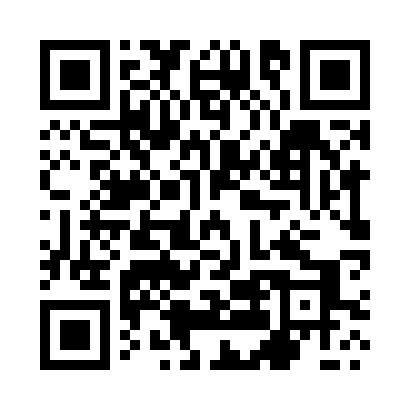 Prayer times for Jablowko, PolandMon 1 Apr 2024 - Tue 30 Apr 2024High Latitude Method: Angle Based RulePrayer Calculation Method: Muslim World LeagueAsar Calculation Method: HanafiPrayer times provided by https://www.salahtimes.comDateDayFajrSunriseDhuhrAsrMaghribIsha1Mon4:116:1812:495:157:229:222Tue4:076:1512:495:177:249:243Wed4:046:1312:495:187:269:274Thu4:016:1012:495:207:289:295Fri3:586:0812:485:217:309:326Sat3:546:0612:485:227:329:347Sun3:516:0312:485:237:339:378Mon3:486:0112:475:257:359:409Tue3:445:5812:475:267:379:4210Wed3:415:5612:475:277:399:4511Thu3:385:5412:475:297:419:4812Fri3:345:5112:465:307:439:5113Sat3:315:4912:465:317:459:5414Sun3:275:4712:465:327:469:5715Mon3:235:4412:465:347:4810:0016Tue3:205:4212:455:357:5010:0317Wed3:165:4012:455:367:5210:0618Thu3:125:3712:455:377:5410:0919Fri3:095:3512:455:397:5610:1220Sat3:055:3312:455:407:5810:1521Sun3:015:3012:445:417:5910:1822Mon2:575:2812:445:428:0110:2223Tue2:535:2612:445:438:0310:2524Wed2:495:2412:445:458:0510:2925Thu2:455:2212:445:468:0710:3226Fri2:405:1912:435:478:0910:3627Sat2:365:1712:435:488:1010:3928Sun2:325:1512:435:498:1210:4329Mon2:315:1312:435:508:1410:4730Tue2:305:1112:435:528:1610:48